ГОСУДАРСТВЕННЫЕ СТАНДАРТЫКАНАТЫ СТАЛЬНЫЕ 
СОРТАМЕНТКАНАТЫ ДВОЙНОЙ СВИВКИ ТИПА ЛК-О КОНСТРУКЦИИ 37(1+6), 
ТИПА ТК КОНСТРУКЦИИ 327(3+9+15), 
ТИПА ТК КОНСТРУКЦИИ 337(1+6+12+18)ГОСТ 3093-80МоскваИПК ИЗДАТЕЛЬСТВО СТАНДАРТОВ1996ГОСУДАРСТВЕННЫЙ СТАНДАРТ СОЮЗА ССРПостановлением Государственного комитета СССР по стандартам от 23 апреля 1980 г. № 1834 срок введения установленс 01.01.82Ограничение срока действия снято по решению Межгосударственного Совета по стандартизации, метрологии и сертификации (ИУС 2-92)1. Настоящий стандарт распространяется на стальные канаты двойной свивки с линейным касанием проволок в прядях типа ЛК-О и точечным касанием проволок в прядях типа ТК.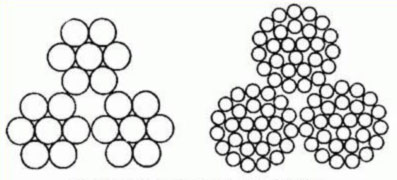 2. Канаты подразделяются по признакампо назначению:грузовые-Г;по механическим свойствам марок: ВК, В, 1;по виду покрытия поверхности проволок в канате:из проволоки без покрытия,из оцинкованной проволоки в зависимости от поверхностной плотности цинка: С, Ж, ОЖ;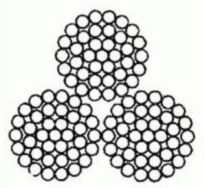 по виду покрытия поверхности проволоки:из проволоки без покрытия;из оцинкованной проволоки:для особо жестких агрессивных условий работы-ОЖ,для жестких агрессивных условий работы-Ж,для средних агрессивных условий работы-С;по направлению свивки:правой,левой-Л;по сочетанию направлений свивки элементов каната:крестовой,односторонней-О;по способу свивки:нераскручивающиеся-Н,раскручивающиеся;по точности изготовления:нормальной,повышенной-Т;по степени уравновешенности:рихтованные-Р,нерихтованные.(Измененная редакция, Изм. № 1, 2).Примеры условных обозначенийКанат диаметром 14,5 мм, грузового назначения, из проволоки без покрытия, марки В, правой крестовой свивки, нераскручивающийся, нерихтованный, повышенной точности, маркировочной группы 1770 Н/мм2 (180 кгс/мм2):Канат 14,5-Г-В-Н-Т-1770 ГОСТ 3093-80То же, диаметром 14,5 мм, грузового назначения, марки 1, оцинкованной по группе Ж, левой крестовой свивки, раскручивающийся, рихтованный, нормальной точности, маркировочной группы 1860 Н/мм2 (190 кгс/мм2):Канат 14,5-Г-1-Ж-Л-Р-1860 ГОСТ 3093-80(Измененная редакция, Изм. № 2).3. Диаметр каната и основные параметры его должны соответствовать указанным в таблице.4. Технические требования, правила приемки, методы испытаний, упаковка, маркировка, транспортирование и хранение по ГОСТ 3241-91.Примечание. Диаметры канатов более 10 мм округлены до целых чисел или до 0,5 мм.КАНАТЫ ДВОЙНОЙ СВИВКИ 
ТИПА ЛК-О КОНСТРУКЦИИ 37(1+6), 
ТИПА ТК КОНСТРУКЦИИ 327(3+9+15), 
ТИПА ТК КОНСТРУКЦИИ 337(1+6+12+18)СортаментTwo lay rope type ЛК-О construction 37(1+6), type ТК construction 327(3+9+15), type ТК construction 337(1+6+12+18). 
DimensionsГОСТ 
3093-80*Взамен
ГОСТ 3093-66, 
ГОСТ 3094-66, 
ГОСТ 3095-66Диаметр, ммДиаметр, ммДиаметр, ммРасчетная площадь сечения всех проволок, мм2Ориентировочная масса 1000 м смазанного каната, кгМаркировочная группа, Н/мм2 (кгс/мм2) Маркировочная группа, Н/мм2 (кгс/мм2) Маркировочная группа, Н/мм2 (кгс/мм2) Маркировочная группа, Н/мм2 (кгс/мм2) Маркировочная группа, Н/мм2 (кгс/мм2) Маркировочная группа, Н/мм2 (кгс/мм2) канатапроволокипроволокиРасчетная площадь сечения всех проволок, мм2Ориентировочная масса 1000 м смазанного каната, кг1570(160)1570(160)1670(170)1670(170)1770(180)1770(180)канатацентральнойв слояхРасчетная площадь сечения всех проволок, мм2Ориентировочная масса 1000 м смазанного каната, кгРазрывное усилие, Н, не менееРазрывное усилие, Н, не менееРазрывное усилие, Н, не менееРазрывное усилие, Н, не менееРазрывное усилие, Н, не менееРазрывное усилие, Н, не менееканатацентральнойв слояхРасчетная площадь сечения всех проволок, мм2Ориентировочная масса 1000 м смазанного каната, кгсуммарное всех проволок в канатеканата в целомсуммарное всех проволок в канатеканата в целомсуммарное всех проволок в канатеканата в целом3 проволоки18 проволок1,350,200,200,665,84103094010951005116010453,00,550,504,2538,06660612570806505749568003 проволоки108 проволок12,00,850,855,99504,587750721009325076400987507775081 проволока14,5-1,291,6860,01435001170001525001245001615001270003 проволоки108 проволок17,01,301,20126,131095,0197500161500210000171500222000176000